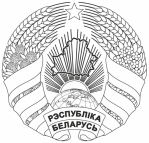          МАГIЛЕЎСКI  АБЛАСНЫ                                      МОГИЛЕВСКИЙ ОБЛАСТНОЙ        ВЫКАНАЎЧЫ КАМIТЭТ 			       ИСПОЛНИТЕЛЬНЫЙ КОМИТЕТ         Круглянскі Раённы	                                 Круглянский  районный         выканаўчы Камітэт                                        исполнительный комитет	   РАШЭННЕ                                         		РЕШЕНИЕ			        								    проект       декабря 2022 г. №                        г. Круглае 						      г. Круглое                                                                                                                                  Об утверждении планов основных мероприятий по реализации профилактических проектов«Комсеничи–здоровый агрогородок»,   «Ракушево-здоровый агрогородок», «Филатово-здоровый агрогородок»Во исполнение пункта 8 Плана основных мероприятий по реализации государственного профилактического проекта  «Здоровые города и поселки», утвержденного протоколом заседания Межведомственного совета по формированию здорового образа жизни, контролю за неинфекционными заболеваниями, предупреждению и профилактике пьянства, алкоголизма, наркомании и потребления табачного сырья и табачных изделий при Совете Министров Республики Беларусь от  30  октября 2019 г. № 2, Дорожной карты продвижения государственного профилактического проекта «Здоровые города и поселки» на территории Круглянского района на период 2022—2025годы, в целях  создания системы формирования, сохранения и укрепления здоровья людей, реализации потенциала здоровья для ведения активной производственной, социальной и личной жизни, увеличения продолжительности и повышения качества жизни, улучшения демографической ситуации в аг. Комсеничи, аг.Ракушево, аг.Филатово Круглянского района, Круглянский районный исполнительный комитет РЕШИЛ:Утвердить:план основных мероприятий по реализации профилактическогопроекта «Комсеничи–здоровый агрогородок» в рамках государственного профилактического проекта «Здоровые города и поселки» в 2022-2025 годах (прилагается);план основных мероприятий по реализации профилактическогопроекта «Ракушево–здоровый агрогородок» в рамках государственного профилактического проекта «Здоровые города и поселки» в 2022-2025 годах (прилагается);2план основных мероприятий по реализации профилактическогопроекта «Филатово–здоровый агрогородок» в рамках государственного профилактического проекта «Здоровые города и поселки» в 2022-2025 годах (прилагается);состав рабочей группы по реализации профилактических проектов «Комсеничи-здоровый агрогородок», «Ракушево-здоровый агрогородок», «Филатово-здоровый агрогородок»(прилагается).2. Исполнителям обеспечить выполнение планов основных мероприятий по реализации профилактических проектов «Комсеничи– здоровый агрогородок», «Ракушево-здоровый агрогородок», «Филатово-здоровый агрогородок» в рамках государственного профилактического проекта «Здоровые города и поселки» в 2022-2025 годах.3. Контроль за выполнением настоящего решения возложить на заместителей председателя районного исполнительного комитета по курируемым отраслям, главного врача учреждения здравоохранения «Круглянский районный центр гигиены и эпидемиологии»                       Гавриленко Е.В..Заместитель председателя районного 		                                                     исполнительного комитета	  К.А.ГориновичУправляющий делами районного исполнительного комитета		                 М.С.АрсобаПредседатель районного 		                                                     исполнительного комитета	С.И.ПолонниковУправляющий делами районногоисполнительного комитета	М.С.АрсобаУТВЕРЖДЕНО															Заместителем председателя                                                                                                                                                      Круглянского районного                                                                                                                                                            исполнительного комитета															                                        А.А.Лукащевич															«____»_________2022 г.ПЛАН  основных мероприятий по реализации профилактического проекта «Круглянский РГС - территория здоровья» филиал «Могилевское производственное управление» Круглянский район газоснабжения на 2022 – 2025 годы1.ОБЩИЕ ПОЛОЖЕНИЯВ Республике Беларусь, как и в других странах мира, неинфекционная заболеваемость стала основной причиной высокой смертности населения и экономических потерь в связи с возникающей нетрудоспособностью и затратами на медицинское обслуживание.Согласно данным Всемирной организации здравоохранения, бремя неинфекционных болезней в Республике Беларусь по показателю совокупного ущерба от основных групп болезней оценивалось в 4,67 млрд. BYN (или 5,4 процента ВВП).Проведенное в 2016 – 2017 годах в Беларуси общенациональное исследование распространенности основных факторов риска неинфекционных болезней показало, что более 40 процентов населения имеют три и более из пяти основных факторов риска здоровью (ежедневное табакокурение, низкий уровень потребления овощей и фруктов, гиподинамия, избыточный вес и повышенное артериальное давление).В связи с этим возрастает значимость профилактики как системы мер, направленных на устранение причин и условий, вызывающих болезни, создание здоровьесберегающей среды жизнедеятельности и формирование у населения мотивации к здоровому образу жизни (далее - ЗОЖ). Это может быть обеспечено путем повышения эффективности межведомственного взаимодействия, актуализации мероприятий по сохранению и укреплению здоровья населения с учетом всех аспектов территориального устойчивого развития (экономика, планирование территорий‚ архитектура и строительство, промышленность, транспорт‚ энергетика, жилищно-коммунальное хозяйство, общественное движение и другое).Реализация в Круглянском районе профилактического проекта «Круглянский РГС - территория здоровья» филиал «Могилевское производственное управление» Круглянский район газоснабжения обеспечит достижение медико-демографической устойчивости территории, осуществление государственной политики по профилактике болезней и формированию ЗОЖ, развитие здравоохранения на основе взаимодействия с органами власти и позволит решить следующие задачи: стимулирование создания и реализации отраслевых программ, направленных на дополнительную мотивацию сотрудников к физической активности, здоровому питанию, снижению курения, потребления алкоголя, отказу от потребления наркотиков, предупреждению травматизма, повышению культуры здоровья;расширение межведомственного партнерства для создания и поддержания здоровьесберегающей среды жизнедеятельности населения, а также инвестирования в устойчивое развитие территорий в области здоровья и здравоохранения; партнерство с Европейским региональным бюро Всемирной организации здравоохранения по проекту” Здоровые города» и иными международными организациями. Проект «Здоровые города» стартовал в Круглянском районе в 2020 году, и его развитие предусмотрено в Государственной программе «Здоровье народа и демографическая безопасность Республики Беларусь» на 2021 – 2025 годы (далее – государственная программа). Ответственными исполнителями по реализации проекта «Здоровые города» на территории района определены учреждение здравоохранения «Круглянский районный центр гигиены и эпидемиологии», учреждение здравоохранения «Круглянская центральная районная больница», Круглянский районный исполнительный комитет. В проекте «Здоровые города», в том числе для реализации отдельных его элементов, задействовано 8 субъектов района.ЦЕЛЬ И ЗАДАЧИЦель данного проекта – это создание системы формирования, сохранения и укрепления здоровья работающих, реализации потенциала здоровья для ведения активной производственной, социальной и личной жизни, увеличение продолжительности и повышение качества жизни, снижение количества дней с временной утратой нетрудоспособности и профилактики инфекционных и неинфекционных заболеваний.Основные задачи:формирование у работающих убежденности в престижности здорового образа жизни; стремление работающих к сознательному отказу от вредных привычек;разработка и реализация на производстве условий, которые способствовали сохранению и укреплению здоровья работающих;активизация профилактических ресурсов, работающих и реализация семейных проектов с работниками, привлечение их к общественно-полезной деятельности, направленной на формирование навыков здорового образа жизни;развитие социальной ответственности и активности работающих на основе вовлечения в создание социальных проектов, направленных на пропаганду ценностей здорового образа жизни.3. ОЖИДАЕМЫЕ РЕЗУЛЬТАТЫ1. Рост числа работающих, которые ведут здоровый образ жизни.2.Снижение уровня заболеваемости по основным нозологическим формам, связанных с рискованным поведением и образом жизни.3.Снижение уровня заболеваемости с временной утратой трудоспособности.4. Снижение распространенности среди работающих табакокурения.5. Снижение употребления алкогольных напитковУТВЕРЖДЕНОРешение  Круглянского районного исполнительного комитета          .10.2022 №СОСТАВрабочей группы по реализации профилактического проекта «Круглянский РГС-территория здоровья» филиал «Могилевское производственное управление» Круглянский район газоснабжения№ п/пНаименование мероприятийСроки реализацииОтветственные исполнителиОРГАНИЗАЦИОННЫЕ МЕРОПРИТИЯОРГАНИЗАЦИОННЫЕ МЕРОПРИТИЯОРГАНИЗАЦИОННЫЕ МЕРОПРИТИЯОРГАНИЗАЦИОННЫЕ МЕРОПРИТИЯ1.Создать рабочую группу по реализации профилактического проекта «Круглянский РГС -территория здоровья»сентябрь2022 г. Круглянский райЦГЭ 2.Провести организационное совещание рабочей группы с обсуждением вопросов по реализации проектасентябрь2022 г.Лукашевич А.А.Гавриленко Е.В., Дроздова Г.В., Беганский М.А., Лазовский С.А.,Боровиков С.В., Мазок Г.А.,Спичакова В.А.,Ховратовис С.Н., Ходос Ю.С., Щитников С.А.,Логосова С.М., Дроздов А.М.3.Издать приказ о реализации профилактического проекта с назначением ответственного (-ых) лица (лиц) за реализацию мероприятий проекта на предприятиисентябрь2022 г.Круглянский РГС4.Обеспечить проведение заседаний рабочей группы по реализации профилактического проекта «Круглянский РГС - территория здоровья» для обсуждения промежуточных результатов, внесения предложений по реализации мероприятий проектасентябрь2022 г.Круглянский РГС, Круглянский райЦГЭ5.Обеспечить оценку соблюдения требований Декрета Президента Республики Беларусь от 24 января 2019 г. №2 «О государственном регулировании производства, оборота и потребления табачного сырья и табачных изделий»  (запрет курения на рабочих местах, на прилегающей территории, наличие запрещающих знаков)постоянноКруглянский РГС6.Организовать анонсирование, ход реализации мероприятий профилактического проекта  в районной газете «Сельское жыццё», на сайте предприятия, на сайтах райисполкома и  организаций здравоохранения ежеквартальноКруглянский РГС, Круглянский райЦГЭ, Круглянская ЦРБ, отдел идеологической работы, культуры и по делам молодежи7.Обеспечить сотрудничество с общественными организациями/объединениями (БРСМ, Красный Крест) представителями Белоруской православной церкви в рамках реализации мероприятий проекта «Круглянский РГС -территория здоровья» при проведении акций, единых дней здоровья, семинаровпостоянноКруглянский РГС, Круглянский райЦГЭ,Круглянская ЦРБ, РК ОО «БРСМ», отдел идеологической работы, культуры и по делам молодежи райисполкома,РК ОО «БРСМ», районная организация республиканского общества объединения «Белорусское Общество Красного Креста», Свято-Троицкий Провославный Храм8.Проработать вопросы:о возможности включения в коллективные договоры положений о добровольном медицинском страховании за счет средств организации;о дополнительных мерах стимулирования работников с использованием экономических рычагов (контракты, премии, надбавки, закупка абонементов для посещения физкультурно-оздоровительных комплексов) за ведение здорового образа жизни, посещение спортивных секций и физкультурно-оздоровительных комплексов на постоянной основе, отсутствие листков нетрудоспособности в течение года, отказ от курениядо 1.01.2023 г.Круглянский РГС, профсоюзный комитет Круглянского РГС9.Обеспечить оформление тематических стендов, уголков здоровья, приобретение и размещение информационно – образовательных материалов по вопросам формирования здорового образа жизнидо 1.10.2022г. Круглянский райЦГЭ,Круглянская ЦРБ, Круглянский РГС10.Обеспечить охрану труда и соблюдение техники безопасности, сохранение здоровья работающих, включая вопросы аттестации рабочих мест по условиям трудапостоянноКруглянский РГС, профсоюзный комитет Круглянского РГС11.Обеспечить благоустройство исанитарное содержание территории предприятияпостоянноКруглянский РГСМЕДИЦИНСКОЕ ОБЕСПЕЧЕНИЕМЕДИЦИНСКОЕ ОБЕСПЕЧЕНИЕМЕДИЦИНСКОЕ ОБЕСПЕЧЕНИЕМЕДИЦИНСКОЕ ОБЕСПЕЧЕНИЕ12.Провести анализ распространенности основных поведенческих и биологических факторов риска неинфекционных заболеваний, в том числе распространенности табакокурения, потребления алкогольных напитков среди членов трудового коллектива предприятиядо 15.09.2022г.Круглянский райЦГЭ13.Проведение скрининговых программ, направленных на раннее выявление злокачественных новообразований, сердечно-сосудистых заболеваний, туберкулеза, ВИЧ-инфекции; факторов риска их развитияв рамках реализации проектаКруглянская ЦРБ14.Формирование групп риска и проведение адресных профилактических мероприятийДо 1.10.2022г.Круглянская ЦРБ15.Проведение мужчинам в возрасте 45 – 65 лет исследования крови на ПСА (ежегодное)2022-2025г.г.Круглянская ЦРБ16.Проведение цитологического исследования шейки матки у женщин в возрасте 18 – 65 лет (ежегодное)2022-2025г.г.Круглянская ЦРБ17.Обеспечить проведение информационно-образовательных акций, дней здоровья и других мероприятий согласно тематике проведения Единых дней здоровья в Республике Беларусь с максимальным охватом членов трудового коллектива – участников проекта:-07.04.2022г.- «Всемирный день здоровья»-31.05.2022г.- «Всемирный день без табака»-14.06.2022г.- «Всемирный день Донора крови»-11.07.2022г.- «День профилактики алкоголизма»-16.08.2022г.- «День здорового питания»-29.09.2022г.- «Всемирный день сердца»-14.11.2022г.- «Всемирный день борьбы против диабета»-18.11.2022г.- «Всемирный день некурения. Профилактика онкологических заболеваний»-01.12.2022г.- «Всемирный день борьбы против СПИД»-17.12.2022г.- «День профилактики травматизма2022-2025г.г.Круглянский РГС, Круглянский райЦГЭ,Круглянская ЦРБ, отдел идеологической работы, культуры и по делам молодежи райисполкома, РК ОО «БРСМ», учреждение «Редакция Круглянской районной газеты «Сельскае жыццё»18.Проведение обучающих занятий  для участников проекта по тематикам в соответствии с выявленными факторами риска и превалирующими в организации нозологическими формами2022-2025г.г.Круглянская ЦРБ19.Организация и проведение вакцинации сотрудников против гриппа COVID-19 и других инфекций в соответствии с национальным календарем профилактических прививок.2022-2025г.г.Круглянский райЦГЭ, Круглянская ЦРБ20.Организация и проведение индивидуальных/групповых консультаций по вопросу снижения веса и др.2022-2025г.г.Круглянская ЦРБ21.Организация индивидуальных консультаций врача психиатра-нарколога (отказ от табака, алкогольная зависимость, работа с созависимыми и др.) по конкретным запросам сотрудников2022-2025г.г.Круглянская ЦРБ22.Организация и проведение консультативных  семинаров, консультаций по управлению конфликтными ситуациями, способам управления стрессом на эмоциональном и физическом уровне с привлечением психологов (медицинских психологов) 2022-2025г.г.Круглянская ЦРБ23.Оздоровление работникови членов их семей, предоставление возможности с учетом медицинских рекомендаций оздоровления (лечения) в санаториях (руководство, профсоюзный комитет предприятия принимает на себя добровольные обязательства по компенсации стоимости путевок для своих работников и членов их семей)2022-2025г.г.Круглянский РГС, профсоюзный комитет Круглянского РГС ДВИГАТЕЛЬНАЯ АКТИВНОСТЬДВИГАТЕЛЬНАЯ АКТИВНОСТЬДВИГАТЕЛЬНАЯ АКТИВНОСТЬДВИГАТЕЛЬНАЯ АКТИВНОСТЬ24.Со-финансирование платных занятий спортом со стороны предприятия (полное или частичное возмещение своих расходов на платные занятия спортом)2022-2025г.г.Круглянский РГС, профсоюзный комитет Круглянского РГС 25.Организация и проведение командных спортивных соревнований, например игровые виды спорта:настольный тенис, волейбол, футбол, баскетбол и другие в рамках проведения районных спортивных мероприятий2022-2025г.г.Круглянский РГС, профсоюзный комитет Круглянского РГС, сектор спорта и туризма райисполкома26.Организация и проведение акций «Неделя физической активности», «Пешком до работы», «На работу на велосипеде» и др.2022-2025г.г.Круглянский РГС, профсоюзный комитет Круглянского РГС, Круглянский райЦГЭ, Круглянская ЦРБ27.Организация и проведение массовых физкультурно-спортивных мероприятий, направленных на повышение двигательной активности работников:-ежедневная производственная гимнастика,-зарядка на рабочем месте,-физкультминутки и др.2022-2025г.г.Круглянский РГСОРГАНИЗАЦИЯ ПИТАНИЯОРГАНИЗАЦИЯ ПИТАНИЯОРГАНИЗАЦИЯ ПИТАНИЯОРГАНИЗАЦИЯ ПИТАНИЯ28.Оценка условий питания работников, организации мест для приема пищи сотрудниковдо 1.10.2022г.Круглянский райЦГЭ29.Организация и проведение акций «День здорового питания», «Витамины для здоровья», «Правильный перекус», «Рецепты для здорового питания» и др.2022-2025г.г.Круглянский РГС, Круглянский райЦГЭ,Круглянская ЦРБГИГИЕНИЧЕСКИЕ АСПЕКТЫ ГИГИЕНЫ ТРУДАГИГИЕНИЧЕСКИЕ АСПЕКТЫ ГИГИЕНЫ ТРУДАГИГИЕНИЧЕСКИЕ АСПЕКТЫ ГИГИЕНЫ ТРУДАГИГИЕНИЧЕСКИЕ АСПЕКТЫ ГИГИЕНЫ ТРУДА30.Оценка условий труда вредных факторов. Выявление факторов рисков, связанных с выполнением должностных обязанностей2022-2025г.г.Круглянский РГС, профсоюзный комитет Круглянского РГС,Круглянский райЦГЭ31.Разработка профиля  здоровья предприятия:-описание предприятия;-оценка состояния здоровья сотрудников;-организация питания сотрудников на предприятии;- меры, направленные на поддержание физической активности сотрудниками предприятия;- меры, направленные на снижение стрессовых факторов производства;-методы оздоровления сотрудников и их семейдо 1.10.2022г.Круглянский РГС, пофсоюзный комитетКруглянского РГС, Круглянский райЦГЭ, Круглянская ЦРБСОГЛАСОВАНОИ.о.главного врача учреждения здравоохранения «Круглянский районный центр гигиены и эпидемиологии»___________Я.В.Молокович«____»___________2022 г.СОГЛАСОВАНОИ.о.главного врачаучреждения здравоохранения «Круглянская центральная районная больница»___________С.В.Иванова«____»_________2022 г.СОГЛАСОВАНОНачальник Круглянского  филиала «Могилевское производственное управление» Круглянский район газоснабжения __________С.В.Боровиков. «____»_________2022 г.СОГЛАСОВАНОПредседатель цехкома филиала «Могилевское производственное управление «Круглянский район газоснабжения___________О.С.Плескач«____»_________2022 г.СОГЛАСОВАНОПервый секретарь районного комитета общественного объединения«Белорусский республиканскийсоюз молодежи»___________В.А.Спичакова«____»_________2022 г.СОГЛАСОВАНОНачальник отдела идеологической работы, культуры и по делам молодежи Круглянского районного исполнительного комитета___________С.А.Лазовский«____»_________2022 г.СОГЛАСОВАНОНачальник управления по труду, занятости и социальной защите Круглянского районного исполнительного комитета_______________ Г.А.Мазок«____»_________2022 г.СОГЛАСОВАНОГлавный редактор учреждения «Круглянская районная газета «Сельскае жыццё»________________ Ю.С.Ходас«____»_________2022 г.СОГЛАСОВАНОЗаведующая сектором спорта и туризма Круглянского районного исполнительного комитета ________________ С.М. Логосова«____»_________2022 г.Лукашевич А.А.заместитель председателя Круглянского районного исполнительного комитета (далее – райисполком), председатель комиссии Гавриленко Е.В.главный врач учреждения здравоохранения  «Круглянский районный центр гигиены и эпидемиологии», заместитель председателя комиссииДроздова Г.В.инструктор-валеолог учреждения здравоохранения  «Круглянский районный центр гигиены и эпидемиологии», секретарь комиссииБеганский М.А.главный врач учреждения здравоохранения «Круглянская центральная районная больница»Боровиков  С.В.начальник филиала «Могилевское производственное управление» Круглянский район газоснабженияДроздов А.М.начальник отдела внутренних дел райисполкома Лазовский С.А.Логосова С.М.начальник отдела идеологической работы, культуры и по делам молодежи райисполкомазаведующий сектором спорта и туризма райисполкома Мазок Г.А.начальник управления по труду, занятости и социальной  защите   райисполкомаСпичакова В.А.первый секретарь районного комитета общественного объединения «Белорусский республиканский союз молодежи»Ховратович С.Н.председатель  районной организации республиканского общества объединения  «Белорусское  Общество Красного  Креста»Ходас Ю.С.главный редактор учреждения «Круглянская районная газета «Сельскае жыццё»Щитников С.А.начальник районного отдела по чрезвычайным ситуациям